Name: _____________________  Date: ___________________1)  If each stamp costs 0.08¢, how much will all the stamps cost? 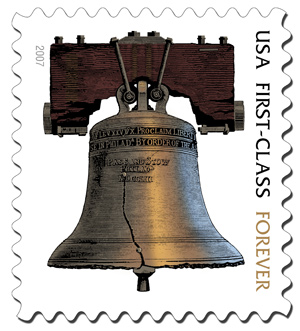 Find the product:2)  2 x 4 =  ______					3) 5 x 5 = ________4)  5 x 3 =  ______					5)  2 x 7 = ________6)  Draw an array to show 6 x 3.  Solve.7)  Draw an array to show 9 x 5.  Solve.8) Write the multiplication sentence that matches the array:    